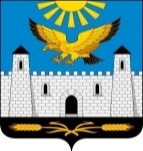                                                                                                                                                                    ОРГАН МЕСТНОГО САМОУПРАВЛЕНИЯ«АДМИНИСТРАЦИЯ    ГОРОДА    КАРАБУЛАК»        ул. Промысловая, 2/2,  г. Карабулак, 386231, тел. 8(8734) 44-41-56; факс 44-46-81; е-mail: karabulak2009@bk.ruЗаседаниеПримирительной комиссии при Главе администрации муниципального образования «Городской округ г.Карабулак» под председательством Главы города Карабулак Осканова М-Б.М.29 марта 2022 г.                         Место проведения                                                14:30                              Актовый зал ОМС «Администрация г.Карабулак»Повестка дня:1. Основные направления деятельности Примирительной   Комиссии.         Вступительное слово: Осканов М-Б.М. – Глава города Карабулак2. Состояние конфликтных ситуаций, где требуется    примирение враждующих сторон.   Докладчик: Даурбеков И.Ю. – член Примирительной комиссии   Республики Ингушетия от города Карабулак.  3. Внесение предложений по совершенствованию работы     Комиссии.Протокол № 5заседания Примирительной комиссии при Главе администрации муниципального образования «Городской округ г.Карабулак» «29 марта 2022 г.                         Место проведения                                                14:30                              Актовый зал ОМС «Администрация г.Карабулак»Председательствовал: Осканов М-Б.М. –  Глава МО «Городской округ г.Карабулак»,  председатель комиссии.Присутствовали:Даурбеков И.Ю. – общественный деятель, член комиссии;Ганиев К. Л-А. – старейшина г.Карабулак, член комиссии;Мержоев А.Д. – начальник полиции по охране общественного порядка ОМВД России по РИ в г.Карабулак, член комиссии;Карахоев Х-М.М. – начальник отдела общественной безопасности, взаимодействия со СМИ и делам молодёжи ОМС «Администрация г.Карабулак», секретарь комиссии.Основные направления деятельности Примирительной комиссии приГлаве администрации муниципального образования «Городской округ г.Карабулак».          Слушали: Осканова М-Б.М.          Решили:Для повышения эффективности работы комиссии регулярно посещать семьи, находящихся в состоянии многолетней вражды, с целью поиска путей их примирения.         Ответственный: Карахоев Х-М.М.         Срок исполнения: ежеквартально2. Состояние конфликтных ситуаций с участием жителей города Карабулак,      где требуется примирение враждующих сторон.     Слушали: Даурбекова И.Ю.    Решили:Принять к сведению доклад Даурбекова И.Ю.Активизировать работу по примирению враждующих сторон.    Ответственный: Даурбеков И.Ю.    Срок исполнения: постоянно3. Внесение предложений по совершенствованию работы     комиссии.    Решили:Высказанные в рамках мероприятия и одобренные членами комиссии предложения использовать в работе.      Ответственный: Карахоев Х-М.М.      Срок исполнения: постоянноПредседатель комиссии                                                          М-Б.М. ОскановСекретарь комиссии                                                                Х-М.М. КарахоевВ Карабулаке состоялось первое в 2022 году заседание примирительной комиссии при Главе городаВ актовом зале мэрии Карабулака состоялось ежеквартальное заседание примирительной комиссии под председательством Главы города Магомед-Башира Осканова. Глава Карабулака, открывая собрание, поблагодарил присутствующих старейшин за их неустанную работу по примирению враждующих сторон. Он отметил, что благодаря усилиям членов комиссии, представителей духовенства удаётся вовремя разрядить многие взрывоопасные ситуации, снять напряжённость вокруг ссор и споров, имеющих отрицательный потенциал. Член республиканской и муниципальной примирительной комиссий Иса Даурбеков рассказал о состоянии конфликтных ситуаций с участием жителей города Карабулак. По итогам посещения семей, находящихся в состоянии многолетней кровной вражды, в двух случаях из десяти наблюдается некоторое смягчение позиций. Будет продолжена работа на благом пути примирения конфликтующих сторон. Было отмечено, что в целом за последние три года, по милости Всевышнего, подобных инцидентов с трагическими последствиями на территории Карабулака не зафиксировано. В заключительной части мероприятия обсудили имеющиеся предложения по совершенствованию деятельности примирительной комиссии. Высказанные в рамках встречи и одобренные членами комиссии инициативы планируется использовать в текущей работе.Примирительная комиссия при Главе муниципального образования создана по поручению руководства республики в конце 2020 года. Она является коллегиальным и совещательным органом, её основная деятельность направлена на духовно-нравственное воспитание населения; предупреждение преступлений, совершаемых на бытовой почве, почве кровной мести. В её состав входят представители общественных и религиозных организаций, авторитетные старейшины, общественные деятели; представители администрации города, органов правопорядка и местного казачьего хуторского общества; лидеры общественного мнения.